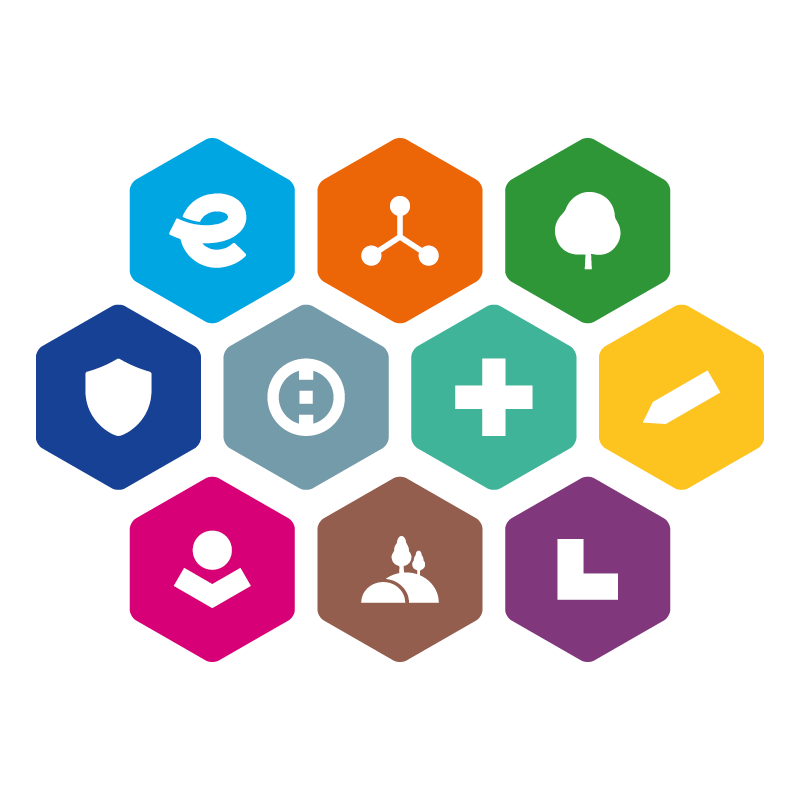 INTEGROVANÝ REGIONÁLNÍ OPERAČNÍ PROGRAM
2021–2027plná moc/POVĚŘENÍ – VZORVydání: 1Plná mocJá, níže podepsaný/podepsanáJméno a příjmení, datum narození/IČO:Funkce:Místo trvalého pobytu:uděluji plnou mocJméno a příjmení, datum narození/IČO:Funkce:Místo trvalého pobytu:k tomu, aby mne zastupoval/zastupovala u žádosti o podporu ISg (PR IROP) s názvem…………………………………., číslem žádosti o podporu ISg (PR IROP) (případně hash kódem),…………ve věci:  Podepisování projektového záměru  Prezentování projektového záměru  Podepisování žádosti o podporu  Podepisování žádosti o platbu  Podepisování zprávy o realizaci  Podepisování zprávy o udržitelnosti  Podepisování žádosti o změnu  Podepisování žádosti o přezkum Jednání a komunikace s kontrolními orgány (nevztahuje se na procesní úkony při veřejnosprávních kontrolách)   Řízení o nevyplacení dotaceTato plná moc se uděluje do …… (případně na dobu neurčitou).Místo, datum:			         Zmocnitel: podpisVýše uvedené zmocnění přijímám:Zmocněnec: podpis